РЕШЕНИЕВ соответствии с Решением Городской Думы Петропавловск-Камчатского городского округа от 31.10.2013 № 145-нд «О наградах и почетных званиях Петропавловск-Камчатского городского округа» Городская Дума Петропавловск-Камчатского городского округаРЕШИЛА:1. Наградить Почетными грамотами Городской Думы Петропавловск-Камчатского городского округа за значительный вклад в развитие дошкольного образования на территории Петропавловск-Камчатского городского округа 
в результате многолетнего добросовестного труда и высокого уровня профессионализма следующих работников муниципального автономного дошкольного образовательного учреждения «Детский сад № 50 комбинированного вида» Петропавловск-Камчатского городского округа: Варнавскую Надежду Юрьевну – воспитателя;Калинину Анну Николаевну – воспитателя;Печёнкину Елену Анатольевну – воспитателя;Сидоренко Юлию Евгеньевну –воспитателя;Трухину Елену Викторовну – воспитателя;Шаламову Анну Николаевну – воспитателя;Шевченко Светлану Владимировну – воспитателя;Школьную Эллу Анатольевну – воспитателя;Янченко Юлию Петровну – воспитателя.	2. Разместить настоящее решение на официальном сайте Городской Думы Петропавловск-Камчатского городского округа в информационно-
телекоммуникационной сети «Интернет».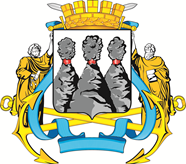 ГОРОДСКАЯ ДУМАПЕТРОПАВЛОВСК-КАМЧАТСКОГО ГОРОДСКОГО ОКРУГАот 23.11.2022 № 53-р4-я (внеочередная) сессияг.Петропавловск-КамчатскийО награждении Почетными грамотами Городской Думы Петропавловск-Камчатского городского округа работников муниципального автономного дошкольного образовательного учреждения «Детский сад № 50 комбинированного вида» Петропавловск-Камчатского городского округа Председатель Городской Думы Петропавловск-Камчатского городского округа А.С. Лиманов